		 DUNN POLICE DEPARTMENT 		  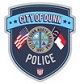 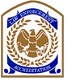 CITIZEN’S POLICE ACADEMYREGISTRATION FORMDate of Application: ________________________________Full Name: (first)______________ (middle)______________ (last)________________Date of Birth: (mm/dd/yyyy)__________________Home Address: ___________________________________________City: _________________  State: ______   Zip: ____________Cell Phone: _________________________ Work Phone: ____________________Email: (personal) _________________________________________Driver’s License Number: _______________________ State: _______Current Occupation: __________________ Employer: ______________________Emergency Contact Name: ______________________________________Contact Address: ______________________________________________Contact Cell Phone: ______________________ Work Phone: ________________Can you fulfill the commitment to attend all classes for the duration of the Citizen’s Police Academy that will be held for a 10-week period every Tuesday evening from 6:00pm- 8:00pm beginning on March 14, 2023 and concluding on May 16, 2023?                                                                                                                  Initial: _________		 DUNN POLICE DEPARTMENT 		  CITIZEN’S POLICE ACADEMYREGISTRATION FORMQuestionnaire: Why do you wish to participate in this program?Is there a specific Law Enforcement topic of interest that you would like included in the Citizen’s Police Academy?How do you feel Dunn PD’s Citizen’s Academy will benefit you?How did you hear about the Citizen’s Academy?What is your t-shirt size (please circle one)? Small	     Medium	     Large	X-Large		2X-LargeAcceptance Requirements: I understand and consent to a standard background check using the information I have provided.I understand I must be at least 18 years of age to participate in this program.I understand that a prior felony conviction will prohibit my participation in this program.I understand that my application will be rejected automatically if it is incomplete.I understand that information obtained will be kept confidential.I acknowledge that the Academy Coordinator reserves the right to revoke my involvement in this Academy if deemed necessary based on inappropriate behaviors during the duration of the Academy.Initials stating you agree: _____		 DUNN POLICE DEPARTMENT 		  CITIZEN’S POLICE ACADEMYREGISTRATION FORMRelease of Liability Participation in the Dunn Police Department Citizens Academy. I,_______________________________ agree to assume any and all liability and hold the City of Dunn, the Dunn Police Department, its officers, employees and agents harmless from all claims or actions which I ever had, now have, or may have in the future or any liability for injuries or damages which occur to me as a result of my participation in the DPD Citizen's Police Academy. I expressly waive all claims for medical expenses, loss of services, or other claims to which I may otherwise be entitled, and I agree to indemnify and hold harmless the City of Dunn, the Dunn Police Department, its officers, employees, and agents from all claims made by third parties against it or them which result from my activities with the DPD Citizen's Police Academy. I understand that the City of Dunn, the Dunn Police Department, its officers, employees, and agents are not waiving any sovereign or governmental immunity which it or they have under North Carolina law. Authorization of Information ReleaseI, ______________________________ certify that all statements made on this application are true and complete to the best of my knowledge. I authorize any individual, company, organization or institution to release any and all information concerning statements made by me on this application and do hereby release all parties and individuals connected therewith from all liability for any damages whatsoever incurred in furnishing such information. I agree and understand that any deliberate misstatement or omission of material facts may disqualify me to attend the DPD Citizen's Police Academy. My signature below acknowledges my understanding and agreement with material provided. I give permission for the Dunn Police Department to do a criminal background check with the information that I have provided. I have read and understand this release and sign it voluntarily and with full knowledge of its significance. Applicant Signature:_______________________________________Date:_______________ Completed applications should be emailed or hand-delivered to the following address before the first class:  Dunn Police Department (401 E. Broad Street, Dunn NC 28334)Officer Kevin Moore, Citizen’s Academy Coordinator (919) 902-6566 (phone) / kmoore@dunn-nc.org (email) (910) 230-3592 (fax)- attn: Citizen Police Academy 				[end of application](office use only)Application Reviewed by Coordinator:Signature: ________________________________Date:_______________Comments:_______________________________________________________________________________________________________________.